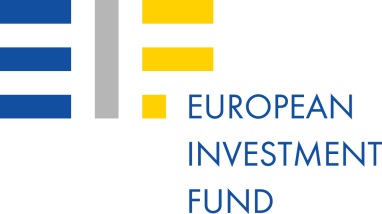 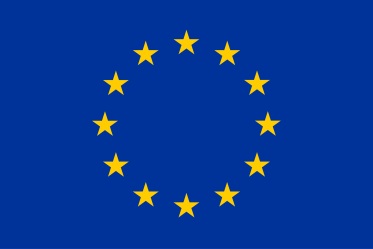 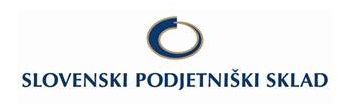 31. maj 2016 NALOŽBENI NAČRT ZA EVROPO : KAJ PONUJA PODJETJEM? Slovenski podjetniški sklad (SPS) je kot prva javna institucija v Sloveniji 5. novembra 2015 podpisal pogodbo o pridobitvi pogarancije s strani Evropskega investicijskega sklada (EIF) v okviru programa "COSME - Program EU za konkurenčnost podjetij in MSP za obdobje 2014–2020". Cilj tega programa je zagotoviti boljši dostop do financiranja mikro, malim in srednje velikim podjetjem (MSP) v različnih fazah njihovega življenjskega cikla. Za uresničevanje tega cilja imajo MSP-ji preko jamstvene sheme SPS več možnosti za dostop do bančnih kreditov, zavarovanih z jamstvi. PODPORA EFSI JE OMOGOČILA ZA ČETRTINO VEČ RAZPISANIH BANČNIH JAMSTEV SPS-a S podpisom pogodbe z EIF ima SPS zagotovljeno pozavarovanje izdanih jamstev za zavarovanje bančnih kreditov MSP-jev pri bankah, ki sodelujejo s SPS. S tem je SPS lahko povišal razpisane kvote jamstev za približno 25 %. To pomeni, da je za obdobje treh let 2016-2018 razpisanih 180 milijonov evrov jamstev za zavarovanje bančnih kreditov, ki jih bo lahko koristilo okvirno 1.100 slovenskih MSP-jev. Od tega jih je bilo v  letošnjem letu odobrenih 218 vlog v skupni višini 40.129.723,95 milijonov evrov. KAJ KONKRETNO PRINAŠA COSME-EFSI JAMSTVO PODJETJEM?Izdano jamstvo SPS za zavarovanje bančnih kreditov, ki jih MSP najemajo pri eni od sodelujočih bank, pomeni lažji, hitrejši in cenejši dostop mikro, malih in srednje velikih podjetij do bančnih kreditov, kar se še posebej izraža pri nižjih zahtevah po dodatnem zavarovanju kreditov, ki bremeni podjetnika. Z jamstvom COSME-EFSI se: poveča možnost pridobitve kredita tistim podjetjem, ki nimajo zadostnih jamstev za zavarovanje kredita ali jih želijo sprostiti za nov investicijski ciklus,zagotovi nižja obrestna mera za kredite najete z jamstvom Sklada (6 mesečni EURIBOR od + 0,15 % do 0,65 %)zagotovi jamstvo za investicijske bančne kredite do maksimalne višine 1.250.000 evrov in mikrojamstva za bančne kredite za obratna sredstva do maksimalne višine 200.000 evrov, zagotovi možnost moratorija do 24 mesecev, zagotovi daljša ročnost kredita do 10 let, strošek odobritve jamstva se ne zaračunava. JAMSTVA ZANIMIVA ZLASTI ZA PODJETJA, STAREJŠA OD 5 LET, IN Z DO 50 ZAPOSLENIMI Med podjetji z odobrenimi jamstvi je 95 % mikro in malih podjetij (to so podjetja, ki imajo manj kot 50 zaposlenih), ki so potrebovala sredstva za investicijska vlaganja in obratna sredstva. Preostalih 5 % podjetij je po velikostni strukturi srednje velikih podjetij, ki imajo več kot 50 in manj kot 250 zaposlenih. 84 % mikro, malih in srednje velikih podjetij, ki so prejela jamstvo, so v večini že ustaljena podjetja, ki poslujejo po ustaljeni dinamiki in so starejša od 5 let. 16 % podjetij, ki so prejela jamstvo v okviru programa COSME-EFSI predstavljajo podjetja, ki so mlajša od 5 let. Investicijska vlaganja bodo podjetja v največji meri namenila za: nakup poslovnih prostorov in opreme,nakup nove tehnološke opreme in strojev, širitev ter modernizacijo proizvodnje, investicije ob nakupu poslovnega objekta ali za prizidek k obstoječi proizvodni hali, razširitev proizvodne linije.Obratna sredstva pa bodo podjetja v sklopu programa COSME-EFSI v največji meri namenila za: nakup materiala,financiranje plač zaposlenih,storitve kooperantov,nabavo blaga za prodajo.KAKO PODJETJE PRIDE DO SREDSTEV SPS-a?Jamstva se odobrijo na podlagi poslane vloge na SPS (v okviru javnega razpisa P1 plus 2016), in sicer se lahko na razpis prijavijo:mikro, mala in srednje velika podjetja s sedežem v Republiki Sloveniji, ki se kot pravne ali fizične osebe ukvarjajo z gospodarsko dejavnostjo in so organizirane kot gospodarske družbe, samostojni podjetniki posamezniki, zadruge in zavodi, ter socialna podjetja (so.p.) s statusom gospodarske družbe, zadruge ali zavoda, ki so se preoblikovale po Zakonu o socialnem podjetništvu,imajo vsaj 1 zaposlenega in manj kakor 250 zaposlenih,imajo letni promet, ki ne presega 50 milijonov evrov in/ali letno bilančno vsoto, ki ne presega 43 milijonov evrov. 